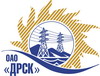 Открытое акционерное общество«Дальневосточная распределительная сетевая  компания»ПРОТОКОЛпроцедуры вскрытия конвертов с заявками участников ПРЕДМЕТ ЗАКУПКИ: открытый электронный запрос предложений право заключения Договора на выполнение работ для нужд филиала ОАО «ДРСК» «Амурские электрические сети» (закупка 1411 раздела 1.1. ГКПЗ 2014 г.). с разбивкой на  лоты:- лот 1  -  Ремонт  ВЛ-110 кВ Тамбовка-Узловая, ВЛ-35 кВ Лазо-Садовое, Дим-Полтавка, ВЛ-10 кВ Ф.5 Куропатино,- лот 2  -  Ремонт ВЛ-10/0,4 кВ от ТП 32-15 с. Мазаново,- лот 3 -   Ремонт ВЛ-10/0,4 кВ от ТП 75 г. Свободный.Плановая стоимость: лот 1  – 1 400 000,0 руб. без учета НДС, лот 1  – 1 610 000,0 руб. без учета НДС, Лот 1  –    850 000,0 руб. без учета НДС. Указание о проведении закупки от 11.03.2014 № 54.ПРИСУТСТВОВАЛИ: постоянно действующая Закупочная комиссия 2-го уровня ВОПРОСЫ ЗАСЕДАНИЯ КОНКУРСНОЙ КОМИССИИ:Лот 1  -  Ремонт  ВЛ-110 кВ Тамбовка-Узловая, ВЛ-35 кВ Лазо-Садовое, Дим-Полтавка, ВЛ-10 кВ Ф.5 КуропатиноВ ходе проведения запроса предложений было получено 2 предложения, конверты с которыми были размещены в электронном виде на Торговой площадке Системы www.b2b-energo.ru.Вскрытие конвертов было осуществлено в электронном сейфе организатора запроса предложений на Торговой площадке Системы www.b2b-energo.ru автоматически.Дата и время начала процедуры вскрытия конвертов с предложениями участников: 13:00 благовещенского времени 28.03.2014Место проведения процедуры вскрытия конвертов с предложениями участников: Торговая площадка Системы www.b2b-energo.ruВ конвертах обнаружены предложения следующих участников запроса предложений:Лот 2  -  Ремонт ВЛ-10/0,4 кВ от ТП 32-15 с. МазановоВ ходе проведения запроса предложений было получено 2 предложения, конверты с которыми были размещены в электронном виде на Торговой площадке Системы www.b2b-energo.ru.Вскрытие конвертов было осуществлено в электронном сейфе организатора запроса предложений на Торговой площадке Системы www.b2b-energo.ru автоматически.Дата и время начала процедуры вскрытия конвертов с предложениями участников: 13:00 благовещенского времени 28.03.2014Место проведения процедуры вскрытия конвертов с предложениями участников: Торговая площадка Системы www.b2b-energo.ruВ конвертах обнаружены предложения следующих участников запроса предложений:Лот 3 -   Ремонт ВЛ-10/0,4 кВ от ТП 75 г. СвободныйВ ходе проведения запроса предложений было получено 2 предложения, конверты с которыми были размещены в электронном виде на Торговой площадке Системы www.b2b-energo.ru.Вскрытие конвертов было осуществлено в электронном сейфе организатора запроса предложений на Торговой площадке Системы www.b2b-energo.ru автоматически.Дата и время начала процедуры вскрытия конвертов с предложениями участников: 13:00 благовещенского времени 28.03.2014Место проведения процедуры вскрытия конвертов с предложениями участников: Торговая площадка Системы www.b2b-energo.ruВ конвертах обнаружены предложения следующих участников запроса предложений:РЕШИЛИ:Утвердить протокол вскрытия конвертов с заявками участниковОтветственный секретарь Закупочной комиссии 2 уровня                                   О.А.МоторинаТехнический секретарь Закупочной комиссии 2 уровня                                        О.В.Чувашова            № 203/УР-Вг. Благовещенск28 марта 2014 г.№Наименование участника и его адресПредмет и общая цена заявки на участие в запросе предложений1ООО "Энергострой" (675014, Амурская обл., г. Благовещенск, с. Белогорье, ул. Призейская, д. 4)Предложение: подано 27.03.2014 в 03:55
Цена: 1 399 185,67 руб. (цена без НДС)2ООО "АСЭСС" ((Амурская область, г. Благовещенск)ул. 50 лет Октября 228)Предложение: подано 27.03.2014 в 04:54
Цена: 1 399 577,00 руб. (цена без НДС)№Наименование участника и его адресПредмет и общая цена заявки на участие в запросе предложений1ООО "ДЭМ" (676450, Россия, Амурская область, г.Свободный, ул. Шатковская, 126)Предложение: подано 21.03.2014 в 08:16
Цена: 1 550 000,00 руб. (цена без НДС)2ООО ФСК "Энергосоюз" (675007 Амурской области г. Благовещенск ул. Нагорная ,20/2 а/я 18;)Предложение: подано 21.03.2014 в 05:17
Цена: 1 565 000,00 руб. (цена без НДС)№Наименование участника и его адресПредмет и общая цена заявки на участие в запросе предложений1ООО "ДЭМ" (676450, Россия, Амурская область, г.Свободный, ул. Шатковская, 126)Предложение: подано 21.03.2014 в 04:34
Цена: 838 013,17 руб. (цена без НДС)2ООО ФСК "Энергосоюз" (675007 Амурской области г. Благовещенск ул. Нагорная ,20/2 а/я 18;)Предложение: подано 24.03.2014 в 03:03
Цена: 850 000,00 руб. (цена без НДС)